проект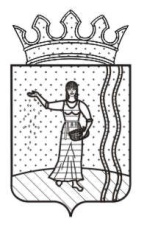 СОВЕТ ДЕПУТАТОВЩУЧЬЕ-ОЗЕРСКОГО СЕЛЬСКОГО ПОСЕЛЕНИЯОКТЯБРЬСКОГО МУНИЦИПАЛЬНОГО РАЙОНАПЕРМСКОГО КРАЯ РЕШЕНИЕ00.00.2018 г.                                                                                                             № 000О внесении изменений в Устав Щучье-Озерского сельского поселенияОктябрьского муниципального района Пермского края         С целью приведения Устава Щучье-Озерского сельского поселения Октябрьского муниципального района Пермского края в соответствие с действующим законодательством, руководствуясь ст. 13, 20, 68 Устава сельского поселения, с учетом протокола публичных слушаний от 00.00.2018 № 00 и протокола заседания оргкомитета по организации и проведению публичных слушаний по проекту решения Совета депутатов «О внесении изменений в Устав Щучье-Озерского сельского поселения Октябрьского муниципального района Пермского края»,Совет депутатов Щучье-Озерского сельского поселения РЕШАЕТ:         1. Внести в Устав Щучье-Озерского сельского поселения Октябрьского муниципального района Пермского края изменения, согласно приложению.         2. Поручить председателю Совета депутатов - главе Щучье-Озерского сельского поселения направить решение Совета депутатов «О внесении изменений в Устав Щучье-Озерского сельского поселения Октябрьского муниципального района Пермского края» для регистрации в Управление Министерства юстиции Российской Федерации по Пермскому краю в порядке, установленном федеральным законом.         3. Решение, после его государственной регистрации, обнародовать в установленных местах и на официальном сайте Щучье-Озерского сельского поселения.         4. Решение вступает в силу после его официального обнародования.         5. Контроль за исполнением решения оставляю за собой.Глава Щучье-Озерскогосельского поселения                                                                          В.А. Могильников                                                                                             Приложение                                                                                             к решению Совета депутатов                                                                                             Щучье-Озерского сельского поселения                                                                                             Октябрьского муниципального района                                                                                             Пермского края от 00.00.2018 № 000          1. Часть 1 статьи 3 дополнить пунктом 4.1. следующего содержания:«4.1) осуществление в ценовых зонах теплоснабжения муниципального контроля за выполнением единой теплоснабжающей организацией мероприятий по строительству, реконструкции и (или) модернизации объектов теплоснабжения, необходимых для развития, повышения надежности и энергетической эффективности системы теплоснабжения и определенных для нее в схеме теплоснабжения в пределах полномочий, установленных Федеральным законом"О теплоснабжении"».          2. Пункт 21 части 1 статьи 3 изложить в новой редакции:«21) утверждение правил благоустройства территории поселения, осуществление контроля за их соблюдением, организация благоустройства территории поселения в соответствии с указанными правилами, а также организация использования, охраны, защиты, воспроизводства городских лесов, лесов особо охраняемых природных территорий, расположенных в границах населенных пунктов поселения;»          3. Пункт 11 части 1 статьи 4 признать утратившим силу.          4. Часть 1 статьи 10 дополнить пунктом 4.1. следующего содержания:«4.1) в населенном пункте, входящем в состав поселения, внутригородского района, внутригородской территории города федерального значения, городского округа либо расположенном на межселенной территории в границах муниципального района, по вопросу введения и использования средств самообложения граждан на территории данного населенного пункта".          5. Наименование статьи 13 изложить в новой редакции:«Статья 13. Публичные слушания, общественные обсуждения».          6. Часть 3 статьи 13 дополнить пунктом 2.1. следующего содержания:«2.1) проект стратегии социально-экономического развития муниципального образования».          7. Пункт 3 части 3 статьи 13 исключить.          8. Часть 4 статьи 13 изложить в новой редакции:«4. Порядок организации и проведения публичных слушаний по проектам и вопросам, указанным в части 3 настоящей статьи, определяется Уставом Щучье-Озерского сельского поселения и (или) нормативными правовыми актами Совета депутатов Щучье-Озерского сельского поселения и должен предусматривать заблаговременное оповещение жителей муниципального образования о времени и месте проведения публичных слушаний, заблаговременное ознакомление с проектом муниципального правового акта, другие меры, обеспечивающие участие в публичных слушаниях жителей муниципального образования, опубликование (обнародование) результатов публичных слушаний, включая мотивированное обоснование принятых решений.».          9. Статью 13 дополнить частью 5 следующего содержания:«5. По проектам генеральных планов, проектам правил землепользования и застройки, проектам планировки территории, проектам межевания территории, проектам правил благоустройства территорий, проектам, предусматривающим внесение изменений в один из указанных утвержденных документов, проектам решений о предоставлении разрешения на условно разрешенный вид использования земельного участка или объекта капитального строительства, проектам решений о предоставлении разрешения на отклонение от предельных параметров разрешенного строительства, реконструкции объектов капитального строительства, вопросам изменения одного вида разрешенного использования земельных участков и объектов капитального строительства на другой вид такого использования при отсутствии утвержденных правил землепользования и застройки проводятся общественные обсуждения или публичные слушания, порядок организации и проведения которых определяется Уставом Щучье-Озерского сельского поселения и (или) нормативным правовым актом Совета депутатов Щучье-Озерского сельского поселения с учетом положений законодательства о градостроительной деятельности.»          10. Пункт 4 части 6 статьи 20 изложить в новой редакции:«4) утверждение стратегии социально-экономического развития Щучье-Озерского сельского поселения;».          11. Часть 6 статьи 20 дополнить пунктом 11 следующего содержания:«11) утверждение правил благоустройства территории Щучье-Озерского сельского поселения.».          12. Пункт 2 части 12 статьи 20 изложить в новой редакции:«2) в случае вступления в силу решения соответственно верховного суда республики, краевого, областного суда, суда города федерального значения, автономной области, автономного округа о неправомочности данного состава депутатов Совета депутатов Щучье-Озерского сельского поселения, в том числе в связи со сложением депутатами своих полномочий;»          13. Абзац 2 части 4 статьи 29 изложить в новой редакции:«Устав Щучье-Озерского сельского поселения, решение Совета депутатов о внесении изменений и дополнений в Устав Щучье-Озерского сельского поселения подлежат официальному опубликованию (обнародованию) после их государственной регистрации и вступают в силу после их официального опубликования (обнародования). Глава Щучье-Озерского сельского поселения обязан опубликовать (обнародовать) зарегистрированные Устав Щучье-Озерского сельского поселения, решение Совета депутатов о внесении изменений и дополнений в Устав поселения в течение семи дней со дня его поступления из территориального органа уполномоченного федерального органа исполнительной власти в сфере регистрации уставов муниципальных образований.          Изменения и дополнения, внесенные в Устав Щучье-Озерского сельского поселения и изменяющие структуру органов местного самоуправления, разграничение полномочий между органами местного самоуправления (за исключением случаев приведения Устава поселения в соответствие с федеральными законами, а также изменения полномочий, срока полномочий, порядка избрания выборных должностных лиц местного самоуправления), вступают в силу после истечения срока полномочий Совета депутатов Щучье-Озерского сельского поселения, принявшего решение Совета депутатов о внесении указанных изменений и дополнений в Устав поселения.».          14. Дополнить Устав статьей 30.1. следующего содержания:«Статья 30.1. Содержание правил благоустройства территории муниципального образования          1. Правила благоустройства территории Щучье-Озерского сельского поселения утверждаются Советом депутатов Щучье-Озерского сельского поселения.          2. Правила благоустройства территории Щучье-Озерского сельского поселения могут регулировать вопросы:          1) содержания территорий общего пользования и порядка пользования такими территориями;          2) внешнего вида фасадов и ограждающих конструкций зданий, строений, сооружений;          3) проектирования, размещения, содержания и восстановления элементов благоустройства, в том числе после проведения земляных работ;          4) организации освещения территории Щучье-Озерского сельского поселения, включая архитектурную подсветку зданий, строений, сооружений;          5) организации озеленения территории Щучье-Озерского сельского поселения, включая порядок создания, содержания, восстановления и охраны расположенных в границах населенных пунктов газонов, цветников и иных территорий, занятых травянистыми растениями;          6) размещения информации на территории Щучье-Озерского сельского поселения, в том числе установки указателей с наименованиями улиц и номерами домов, вывесок;          7) размещения и содержания детских и спортивных площадок, площадок для выгула животных, парковок (парковочных мест), малых архитектурных форм;          8) организации пешеходных коммуникаций, в том числе тротуаров, аллей, дорожек, тропинок;          9) обустройства территории Щучье-Озерского сельского поселения в целях обеспечения беспрепятственного передвижения по указанной территории инвалидов и других маломобильных групп населения;          10) уборки территории Щучье-Озерского сельского поселения, в том числе в зимний период;          11) организации стоков ливневых вод;          12) порядка проведения земляных работ;          13) участия, в том числе финансового, собственников и (или) иных законных владельцев зданий, строений, сооружений, земельных участков (за исключением собственников и (или) иных законных владельцев помещений в многоквартирных домах, земельные участки под которыми не образованы или образованы по границам таких домов) в содержании прилегающих территорий;          14) определения границ прилегающих территорий в соответствии с порядком, установленным законом субъекта Российской Федерации;          15) праздничного оформления территории Щучье-Озерского сельского поселения;          16) порядка участия граждан и организаций в реализации мероприятий по благоустройству территории Щучье-Озерского сельского поселения;          17) осуществления контроля за соблюдением правил благоустройства территории Щучье-Озерского сельского поселения.          3. Законом субъекта Российской Федерации могут быть предусмотрены иные вопросы, регулируемые правилами благоустройства территории Щучье-Озерского сельского поселения, исходя из природно-климатических, географических, социально-экономических и иных особенностей отдельных муниципальных образований.».Примечание.П. 13 ст. 30.1 вступает в силу с 28.06.2018.Примечание.П. 14 ст. 30.1 вступает в силу с 28.06.2018.